1 четверть. 8 класс. 3 урок.Тема урока: Вспомогательные хроматические звуки . 1. Хроматический вспомогательный тон интонируется легче других, т.к. подготавливается диатонической ступенью лада, в которую затем и разрешается.Необходимо добиться чистоты интонирования Начинать лучше с мажора: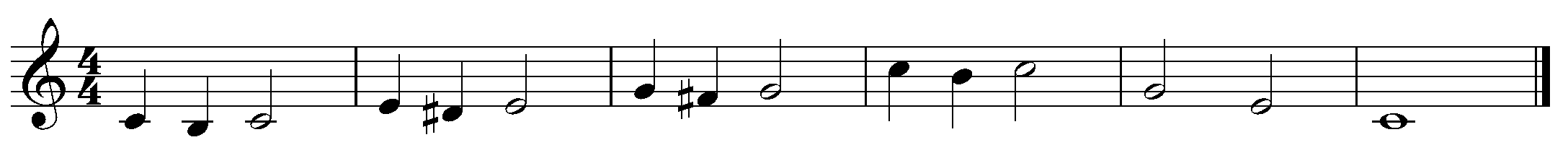 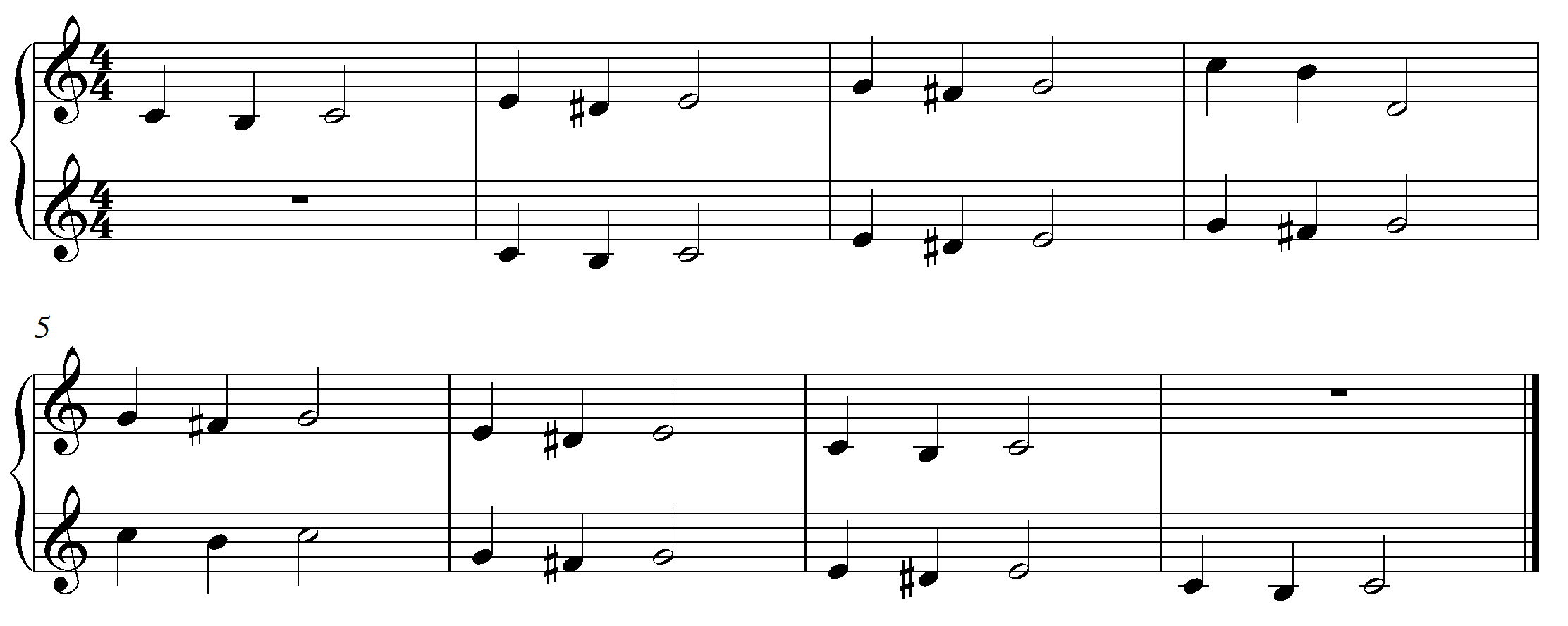 Образование хроматического тона и его разрешение:	     Д. Верди «Стифелио»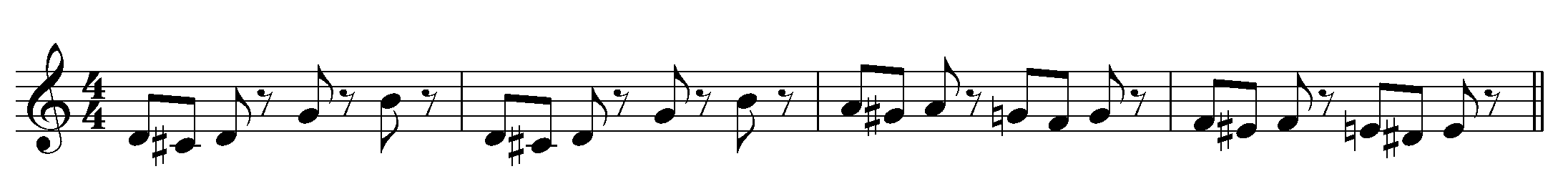 Преодоление:              	      Д. Кабалевский «Семья Тараса»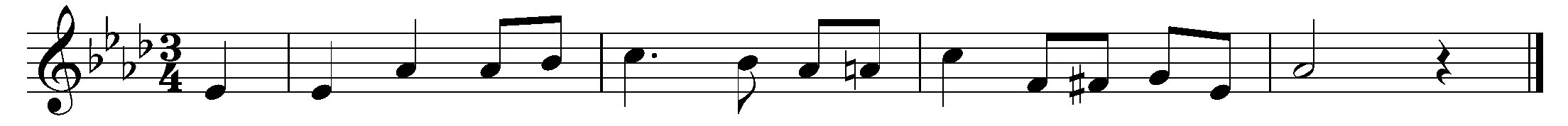 Погашение:                              М. Глинка «Иван Сусанин»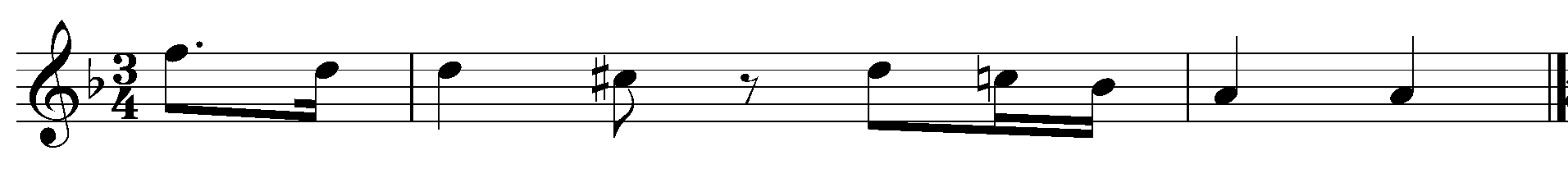 2.Проходящими называются хроматические звуки, находящиеся между соседними основными (диатоническими) ступенями лада, расстояние между которыми  один тон.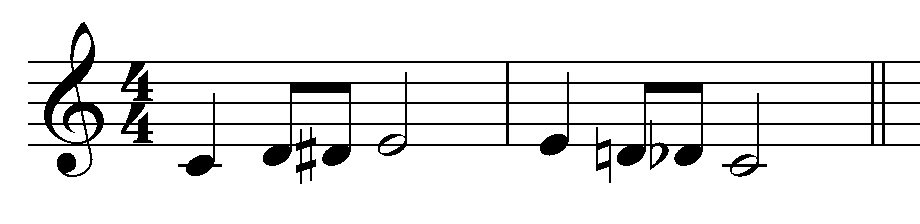 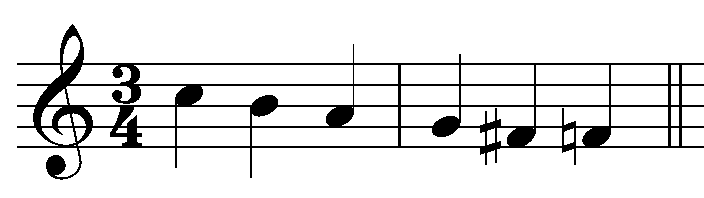 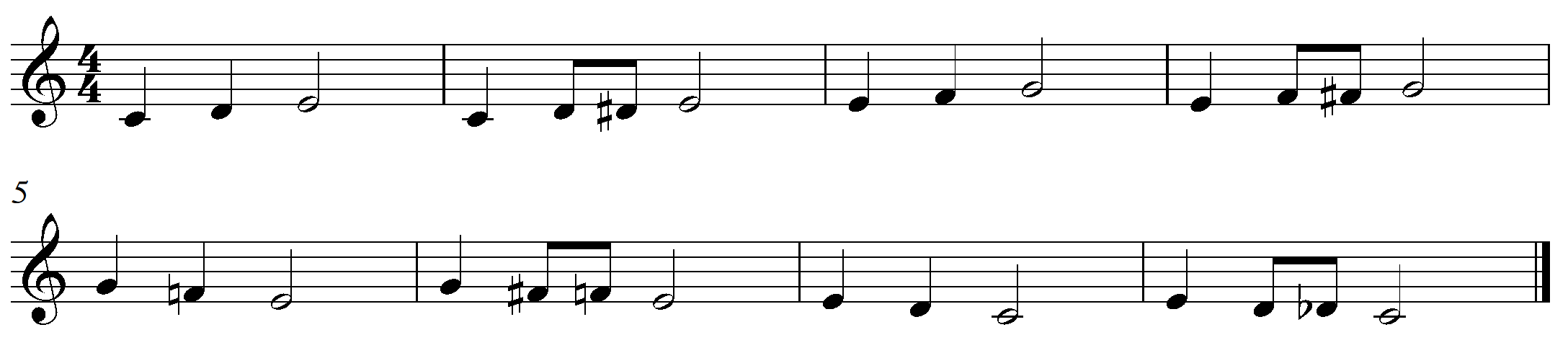 3.Несомненную пользу принесет пение гамм с различными ритмическими рисунками с включением проходящего хроматизма, пение упражнений в параллельных и одноименных тональностях, в расширенных или коротких оборотах: 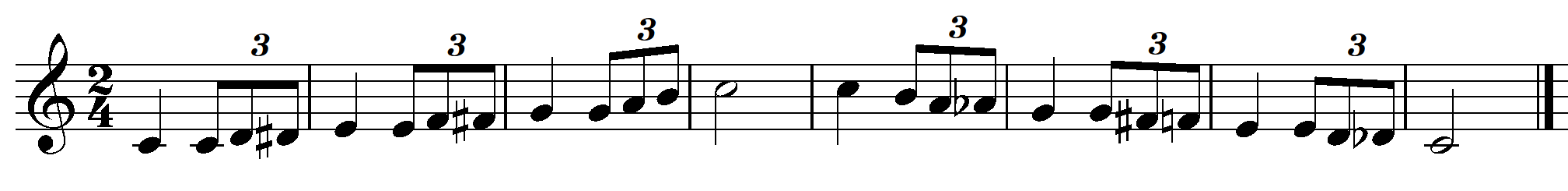 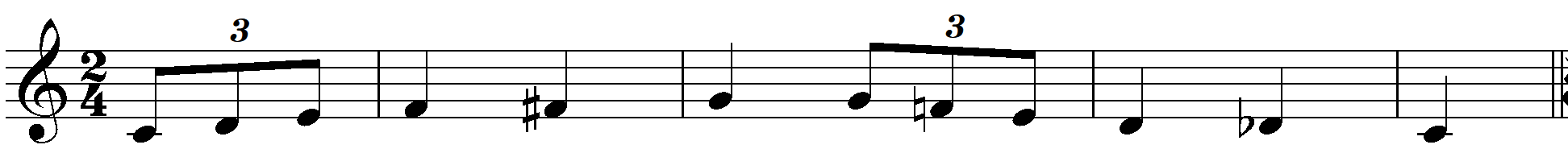 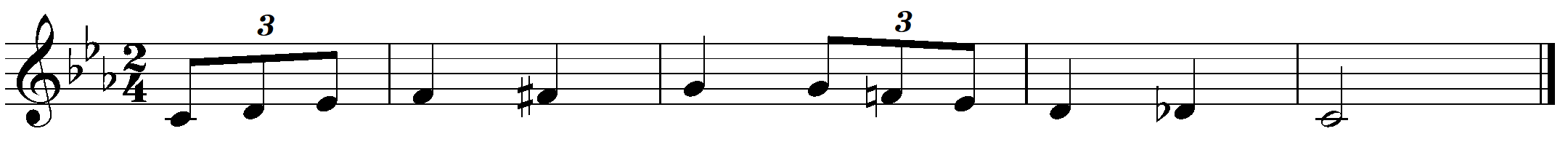 Домашнее задание:Переписать тему в тетрадь.Петь  и играть все задания .Задание выполнить и прислать на электронную почтуtabolina231271@mail.ru  или  ВК не позднее  8 октября  до 17.00.